LÍNGUA PORTUGUESA E MATEMÁTICA5º ano doEnsino FundamentalCadernoC0505Data de Nascimento do estudanteCaro(a) estudante,Você está participando do Sistema de Avaliação Educacional Municipal do Ipojuca - SAEMI. Sua participação é muito importante para sabermos como está a educação em nosso município.Hoje, você vai fazer atividades de Língua Portuguesa e Matemática.Reserve os últimos 20 minutos para transcrever suas respostas para o cartão de respostas. Cuidado e muita atenção com a ordem das questões para fazer a  marcação.Responda com calma, procurando não deixar nenhuma questão em branco. Bom teste!Saemi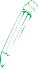 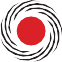 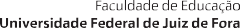 Sistema de Avaliação Educacional Municipal do IpojucaSECRETARIA DE EDUCAÇÃO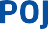 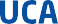 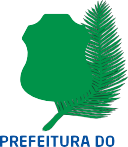 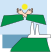 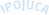 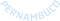 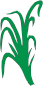 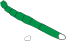 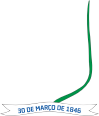 Leia o texto abaixo.Disponível em: <http://www1.folha.uol.com.br/folhinha/2013/11/1375373-garoto-de-oito-anos-indica-livro-sobre-leonardo-da-vinci.shtml>.Acesso em: 28 nov. 2013. Fragmento. (P050627E4_SUP)(P050627E4) Qual é o assunto desse texto?A exposição no museu do Louvre em Paris.As invenções preferidas de Daniel Vasco.O livro “Diário das Invenções – Leonardo da Vinci”.Os quadros famosos de Leonardo da Vinci.(P050628E4) Esse texto foi escrito paracontar uma história.convidar para uma exposição.dar uma dica de leitura.ensinar um conteúdo.(P050630E4) Nesse texto, qual trecho apresenta ideia de lugar?“Depois de ter ouvido falar muito sobre Leonardo da Vinci...”. (ℓ. 1)“A obra, com imagens em alto relevo,...”. (ℓ. 5)“... uma reunião de textos, anotações e esboços...”. (ℓ. 5)“... em exposição no museu do Louvre,...”. (ℓ. 7-8)(P050640E4) As aspas usadas na linha 7 servem paraapresentar uma palavra inventada.indicar a fala do garoto.mostrar o nome de uma obra.usar uma palavra em outro sentido.Leia os textos abaixo.(P050632E4_SUP)(P050632E4) Qual é a informação comum a esses textos?A importância da vacinação.A luta contra a paralisia infantil.As brincadeiras de criança.As histórias infantis.(P050633E4) O Texto 1 foi escrito paraanunciar um produto.divertir o leitor.divulgar uma campanha.ensinar uma tarefa.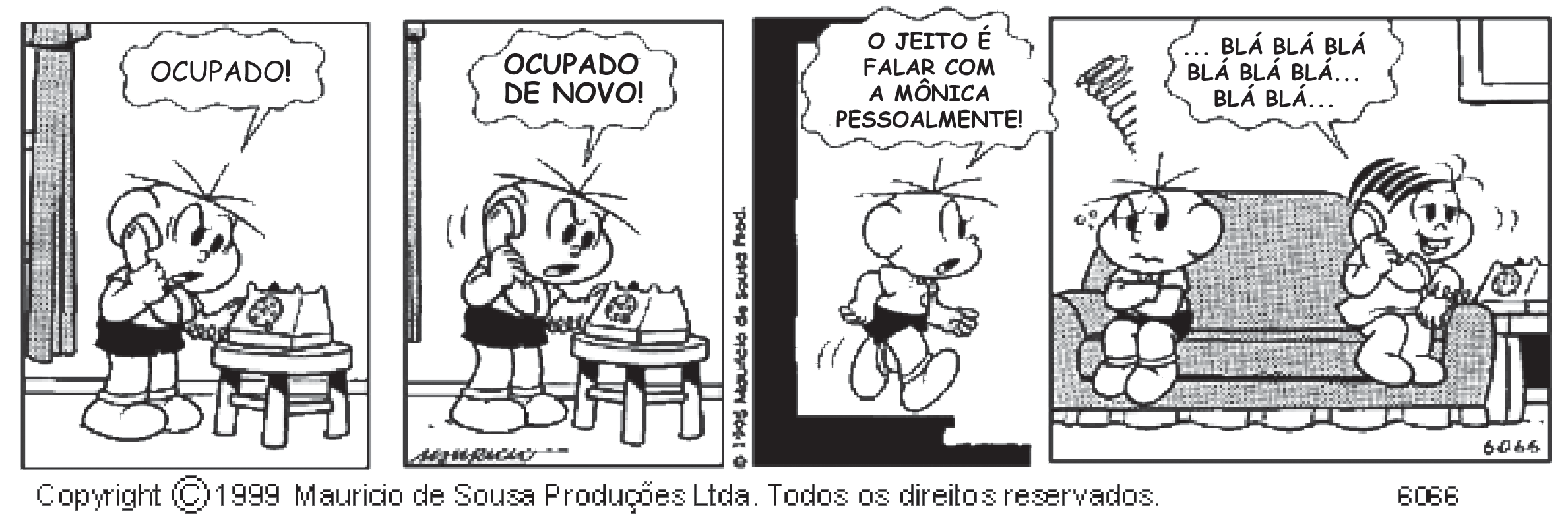 Disponível em: <http://3.bp.blogspot.com/-Oz1Ari2_XFc/UOBzmp482LI/AAAAAAAABAI/HRbNP0S-wAI/s1600/tira31.gif>. Acesso em: 30 out. 2013.(P050635E4_SUP)(P050637E4) No último quadrinho desse texto, o menino estábravo.sonolento.surpreso.triste.Leia o texto abaixo.Disponível em: <http://veja.abril.com.br/noticia/esporte/mascote-da-copa-2014-ganha-nome-de-fuleco>. Acesso em: 18 jan. 2013. (P070070F5_SUP)(P070070F5) A informação principal desse texto está no trecho:A) “Depois de uma eleição que durou três meses [...] a palavra Fuleco foi escolhida...”.“O nome vencedor vem da fusão de ‘futebol’ e ‘ecologia’.”.“Em segundo lugar ficou Zuzeco [...] que era a combinação entre ‘azul’ e ‘ecologia’.”.“O nome Amijubi, de ‘amizade’ e ‘júbilo’, terminou em terceiro lugar...”.Disponível em: <http://www1.folha.uol.com.br/folhinha/1144174-lagartixa-solta-o-rabo-para-enganar-predador-conta-livro.shtml>.Acesso em: 29 ago. 2012. Fragmento. (P030329E4_SUP)(P030332E4) No trecho “Wess é um garoto que se vê em apuros ao dar de cara com um desses répteisna cozinha de sua casa.”, a expressão “dar de cara” significabater.cair.encontrar.observar.Leia o texto abaixo.Disponível em: <http://www.otempo.com.br/otempinho/leiamais/materiasdecapa/NOT/356500/1>. Acesso em: 19 set. 2013. Fragmento. (P040173E4_SUP)(P041967E4) De acordo com esse texto, Santos Dumont inventou o relógio de pulso porque queriacontrolar melhor o tempo de voo.estudar uma maneira de voar.observar os passarinhos voando.voar a mais de dois metros do solo.(P041978E4) Esse texto serve paradivulgar acidentes de avião.ensinar como fazer um avião.ensinar técnicas de controle de voo.informar sobre o inventor do avião.(M041299E4) Ana usou 18 figuras geométricas para desenhar o elefante abaixo.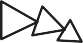 Quantos retângulos ela usou para desenhar esse elefante?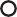 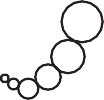 1359(M041349E4) Letícia tem 13 lápis, Fernanda tem 7 e Camila tem 9. Quantos lápis as três têm juntas?16202229(M041436E4) Observe o relógio abaixo.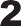 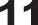 Qual é a hora que esse relógio está marcando?05h06min05h30min06h05min06h27min(M051086E4) Observe abaixo uma das decomposições de um número.Essa é a decomposição de qual número? A) 21005103B) 215103C) 2 513D) 253(M041368E4) O gráfico abaixo mostra a quantidade de pessoas que visitaram alguns animais de um zoológico no último final de semana.Visitas do Zoológico706050403020100macaco	zebra	cobra	elefanteAnimaisDe acordo com esse gráfico, quantas pessoas visitaram o elefante?30405060(M041445E4) Observe abaixo as moedas que Marcelo tirou do cofrinho para trocar por uma nota.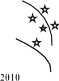 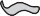 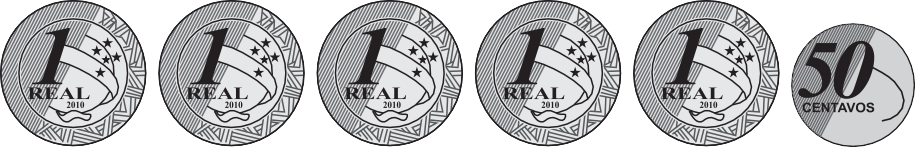 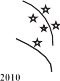 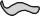 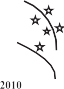 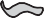 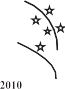 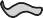 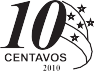 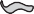 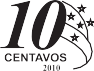 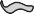 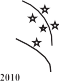 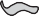 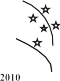 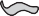 Qual nota Marcelo recebeu nessa troca?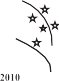 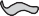 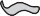 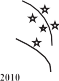 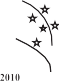 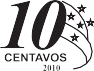 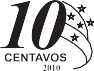 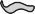 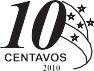 A)	B)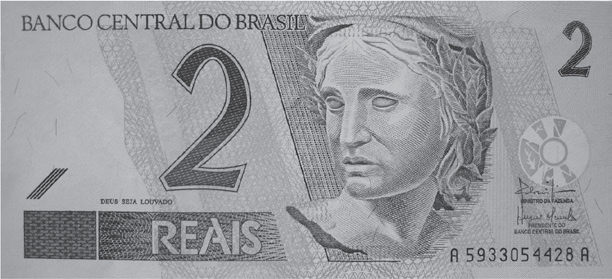 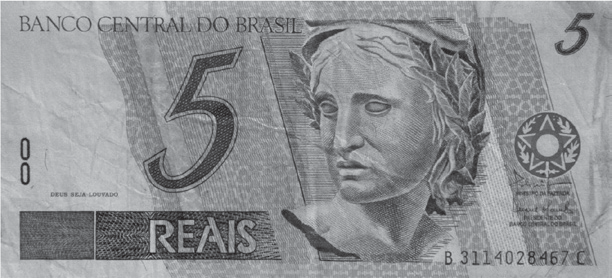 C)	D)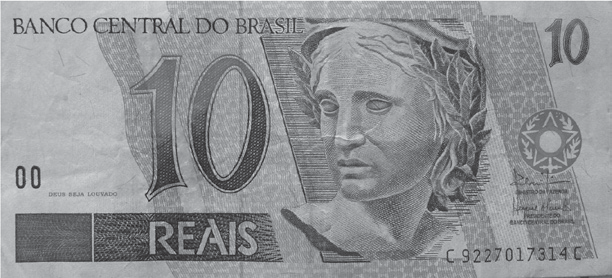 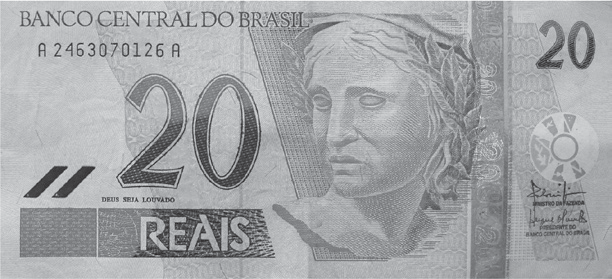 (M031837E4) Observe a conta abaixo.Qual é o resultado dessa conta?5270 C) 549 D) 619(M060020C2) Observe as figuras desenhadas abaixo.Figura   1	Figura   2	Figura   3	Figura 4Qual dessas figuras é um poliedro?Figura 1.Figura 2.Figura 3.Figura 4.(M051456E4) Observe abaixo o preço do sorvete.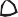 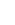 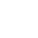 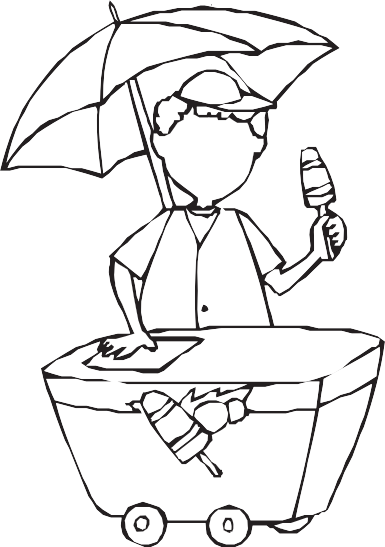 Luciana comprou um sorvete e pagou com uma nota de R$ 20,00. O troco que Luciana recebeu nessa compra foiA) R$ 21,90B) R$ 19,10C) R$ 18,10D) R$ 18,00(M051495E4) A distância da casa de Luisa ao clube é de 1 km. Essa distância, em metros, é igual a110 C) 100D) 1 000(M051505E4) Observe abaixo a tabela de preços de alguns materiais escolares vendidos em uma loja.Nessa tabela, qual é o preço do apontador? A) R$ 1,50B) R$ 3,50C) R$ 3,90D) R$ 9,50Leia o texto abaixo.JOSÉ, Elias. Disponível em: <http://ler-com-prazer.blogspot.com/2009/10/o-grilo-grilado-elias-jose.html>. Acesso em: 6 fev. 2013.  (P050563E4_SUP)(P050563E4) No verso “Cri-cri pra cá” (v. 8), a palavra em destaque representaa conversa do grilo com o doutor.a dança de amor do grilo.o choro de tristeza do grilo.o som feito pelo grilo.(P050604E4) Nos versos “O grilo [...] / anda grilado” (v. 10-12), a expressão em destaque apresenta linguagem usada emconversas com amigos e familiares.determinada região do país.livros de Ciências.notícias de jornal.Leia novamente o texto “Grilo Grilado” para responder às questões abaixo.(P050602E4) Nos versos “o seu grilo / é um grilo/ de amor.” (v. 26-28), a palavra em destaque significaconfusão.inseto.médico.preocupação.(P050603E4) De acordo com esse texto, o grilo estáapaixonado.cansado.distraído.doente.Leia o texto abaixo.Disponível em: <http://blogs.estadao.com.br/estadinho/>. Acesso em: 1 out. 2012. Fragmento. (P050564E4_SUP)(P050564E4) De acordo com esse texto, a principal missão na vida de Drácula éA) construir um hotel em uma região sem humanos.dar uma festa de aniversário para sua filha Mavis.proteger sua filha Mavis dos humanos.D) sumir com o rapaz que aparece no hotel.(P050605E4) Nesse texto, no trecho “... descobrirem que ele não é totalmente livre de humanos.” (ℓ. 9-10),o termo em destaque refere-se à palavraDrácula.hotel.Jonathan.mundo.(P050606E4) Nesse texto, o trecho que marca a ideia de lugar é:“Quando a adolescente Mavis completa 118 anos,...”. (ℓ. 6)“... que ele não é totalmente livre de humanos.”. (ℓ. 9-10)“... Jonathan acaba se fantasiando de monstro...”. (ℓ. 11)“E Mavis, que só queria sair do castelo...”. (ℓ. 12)Leia novamente o texto “Hotel mal-assombrado” para responder à questão abaixo.(P050639E4) Nesse texto, o trecho que apresenta uma opinião é:“... ele constrói um hotel numa região livre de homens,...”. (ℓ. 4)“... no meio da festa, um humano aparece.”. (ℓ. 8)“Jonathan é um mochileiro que pode levar o hotel à falência...”. (ℓ. 9)“Vai ser confusão na certa com Drácula!”. (ℓ. 13)Leia a texto abaixo.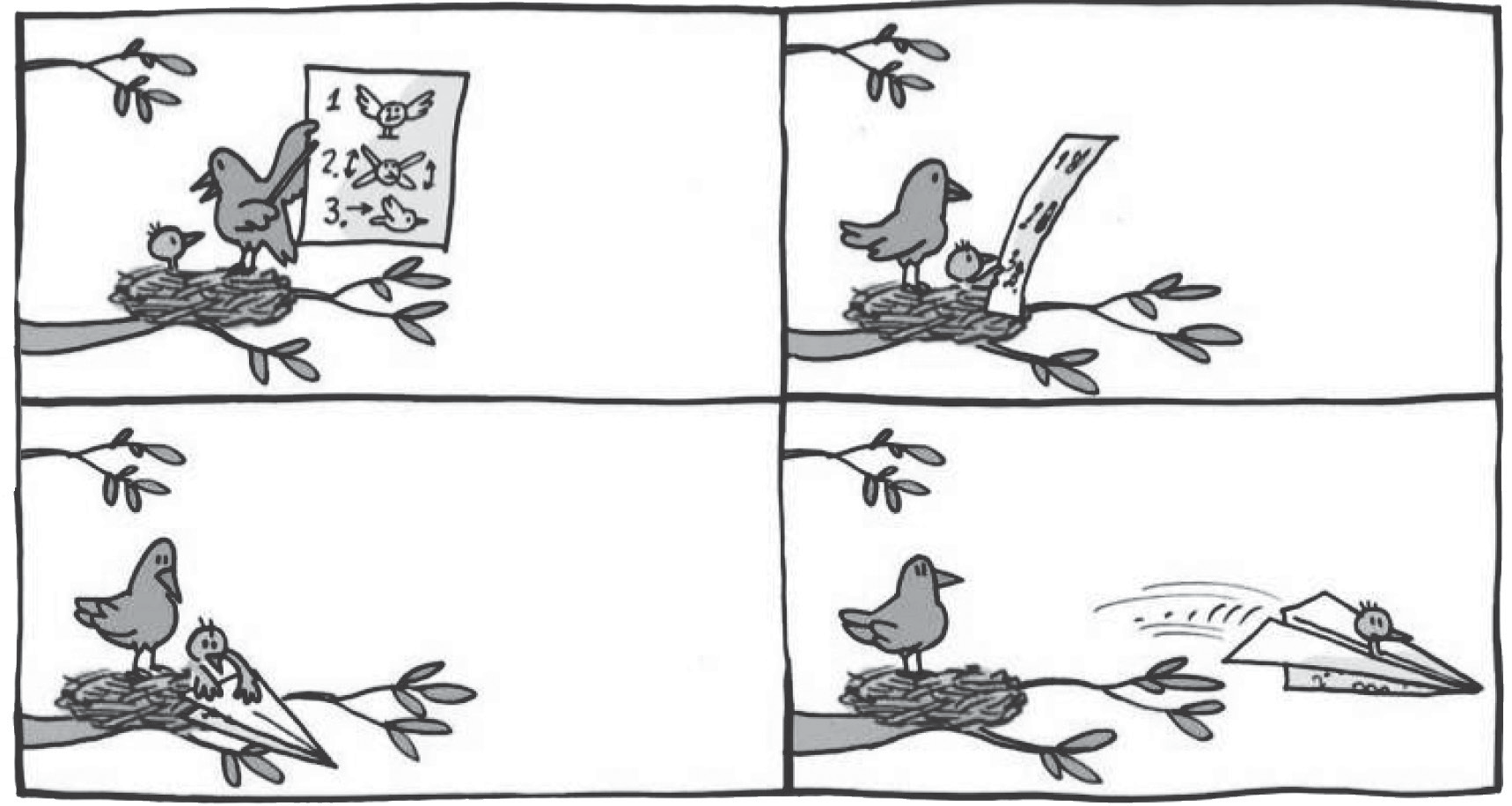 Folha de São Paulo. Folhinha. p. 8, 12 fev. 2005. (P041681E4_SUP)(P041681E4) Nesse texto, no alto da árvore, a mamãe passarinho estábrincando com seu filhote.dando aula de voo ao filhote.ensinando os perigos da mata.mostrando como fazer um avião.Leia o texto abaixo.VALE, Maristela. Folha de São Paulo. Folhinha. 10 fev. 2007. p.2. Fragmento. (P041931E4_SUP)(P041932E4) No trecho “E jura que o animal o reconhece:”, a expressão destacada substituia iguana.a perereca.o cãozinho.o gatinho.(P041931E4) De acordo com esse texto, Rodrigo escolheu uma iguana para bicho de estimação principalmente porqueela era um bichinho incomum.ela podia ser carregada no pescoço.ele tinha alergia a pelo de animais.ele queria ser famoso no prédio.(M051062E4) Observe abaixo os objetos na estante.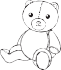 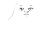 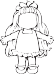 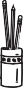 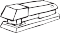 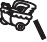 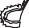 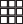 Qual objeto encontra-se à esquerda do telefone?Boneca.Grampeador.Livro.Porta-retratos.(M051426E4) Célia comprou um carrinho para seu filho por R$ 21,30. Ela pagou essa compra com umanota de R$ 50,00.Quanto Célia recebeu de troco por essa compra? A) R$ 21,30B) R$ 28,70C) R$ 29,70D) R$ 39,30(M041347E4) Observe a conta abaixo.Qual é o resultado dessa conta?7989 C) 709 D) 790(M041485E4) Observe abaixo as moedas que Lucas ganhou de seu tio.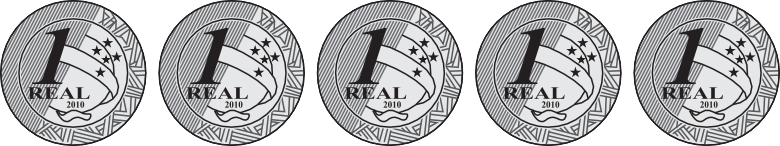 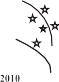 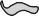 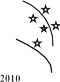 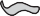 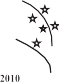 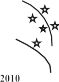 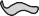 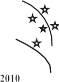 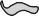 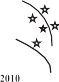 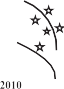 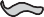 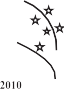 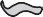 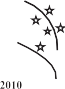 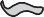 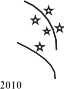 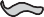 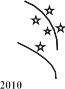 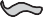 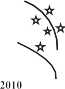 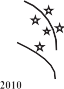 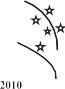 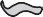 Ele trocou essas moedas por uma única nota. Qual é a nota que Lucas recebeu nessa troca?A)	B)C)	D)(M041353E4) Marcos percorreu 15 quilômetros de uma corrida cujo trajeto total é de 45 quilômetros. Quantos quilômetros ele ainda precisaria percorrer para completar essa corrida?15303145(M051080E4) Observe o número no quadro abaixo.Qual é o valor posicional do algarismo 7 nesse número?770 C) 700D) 7 000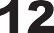 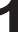 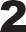 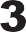 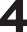 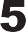 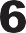 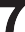 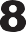 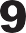 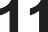 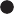 Qual o horário em que Fábio almoça todos os dias?11 horas e 6 minutos.11 horas e 30 minutos.12 horas e 6 minutos.12 horas e 30 minutos.(M051438E4) Observe a reta numérica abaixo. Essa reta está dividida em segmentos de mesma medida.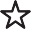 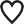 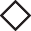 Quais números estão representados pelos símbolos ,	e nessa reta numérica? A) 151, 152 e 201.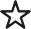 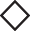 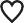 B) 151, 179 e 210.C) 160, 170 e 201.D) 160, 170 e 210.(M051475E4) O gráfico abaixo representa a pesquisa realizada em uma escola para saber o  brinquedopreferido pelos estudantes.2826242220181614121086420Bola	Boneca	Video  game	BicicletaBrinquedosDe acordo com esse gráfico, qual é o número de estudantes que preferem brincar de bicicleta?12142226Qual é o resultado dessa conta? A) 624B) 634C) 830D) 84044) (M051416E4) Miguel mora na cidade de Campinas-SP há 5 anos. Há quantos meses Miguel mora nessa cidade?5 meses.12 meses.50 meses.60 meses.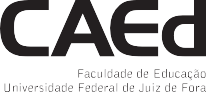 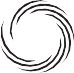 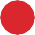 Texto 1Texto 2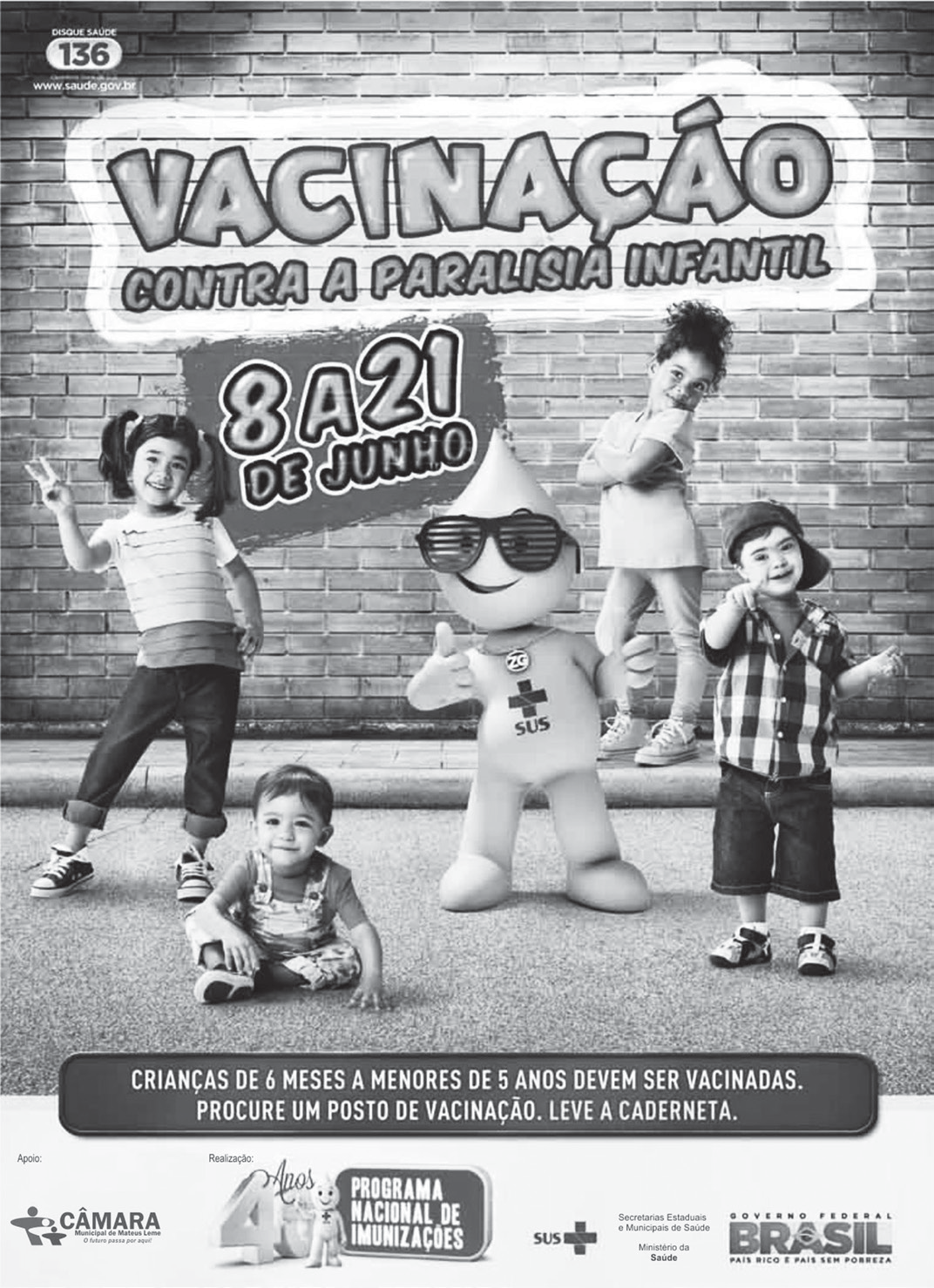 Disponível em: <http://migre.me/gjdOp>. Acesso em: 8 out. 2013.Ninguém morre de amores pelas vacinas (afinal, quem é que gosta de injeção?), mas pode apostar que sem elas nossa vida ia ser bem mais difícil.As vacinas são como “cães de guarda” da nossa saúde e trabalham bastante para manter a gente livre de doenças chatas.É hora de perder o medo das vacinas e conhecer mais sobre essas gotinhas milagrosas!Disponível em: <http://migre.me/gjdR1>.Acesso em: 8 out. 2013.Material escolarPreçoCadernoR$ 9,50LápisR$ 2,50BorrachaR$ 1,50ApontadorR$ 3,50RéguaR$ 3,90